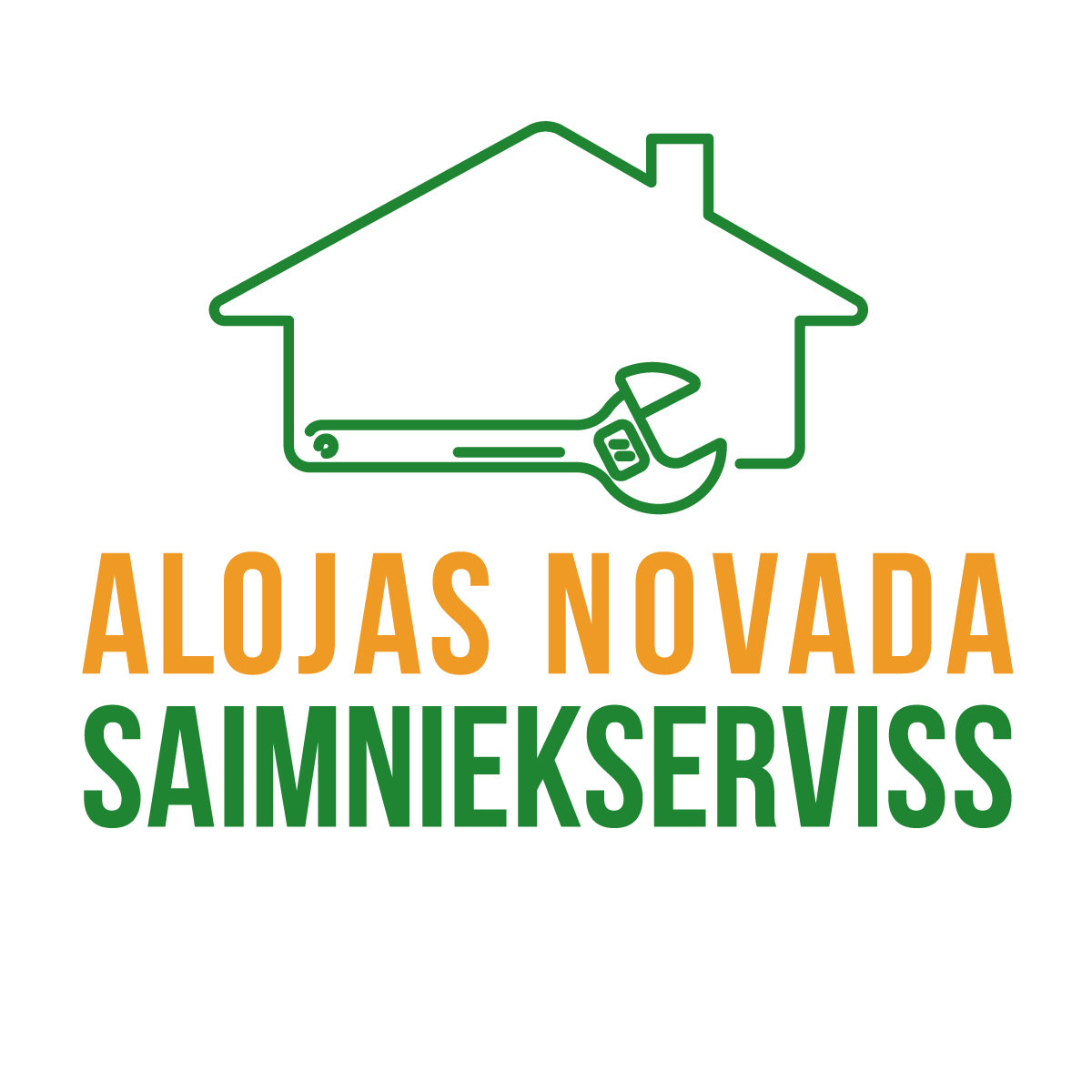 Cenu aptaujasID Nr. ANSS-1-09/2020“Sauso tualešu remonts Lielajā ielā, Staicelē”NOTEIKUMIAlojā, 2020Vispārīgā informācijaPasūtītājs:Piedāvājumu iesniegšanas termiņš: līdz 2020. gada 28. septembrim plkst. 10:00.Piedāvājumi var tikt iesniegti:iesniedzot personīgi SIA “Alojas Novada Saimiekserviss” birojā, Kalēju ielā 3A, Alojā Alojas novadā, LV-4064;nosūtot pa pastu vai nogādājot ar kurjeru, adresējot: SIA “Alojas Novada Saimiekserviss”, Kalēju ielā 3A, Alojā Alojas novadā, LV-4064;nosūtot elektroniski uz e-pastu: info@anss.lv Informācija par cenu aptaujas priekšmetu Cenu aptaujas priekšmets: Sauso tualešu remonts Lielajā ielā Staicelē;Līguma izpildes vieta: Staicele, Alojas novads;Līguma izpildes termiņš: 2 mēnešu laikā no līguma noslēgšanas brīža.Norēķinu par izpildīto darbu Pasūtītājs veic 20 (divdesmit) darba dienu laikā no darba pieņemšanas – nodošanas akta parakstīšanas un Izpildītāja rēķina saņemšanas brīža. Līguma darbībās laikā nav paredzēti avansa maksājumi. Prasības pretendentiem un iesniedzamie dokumentiPretendents cenu aptaujā var būt jebkura fiziska vai juridiska persona, šādu personu apvienība jebkurā to kombinācijā, kura ir iesniegusi piedāvājumu cenu aptaujā atbilstoši šo Noteikumu prasībām. Piedalīšanās cenu aptaujā ir pretendenta brīvas gribas izpausme.Pretendentu atlases un kvalifikācijas prasības un iesniedzamie dokumenti: Finanšu piedāvājums: Finanšu piedāvājumu sagatavo saskaņā ar cenu aptaujas noteikumu 5. pielikumu;Finanšu piedāvājumam jāpievieno tāme atbilstoši 2. pielikumā dotajiem darbu apjomiem. Finanšu piedāvājumā cenas norāda euro (EUR);Finanšu piedāvājuma cenā jāiekļauj visas izmaksas, kas saistītas ar pakalpojuma sniegšanu. Līgumcena tiek fiksēta uz visu līguma izpildes laiku, un netiks pārrēķināta.Izslēgšanas nosacījumiPretendents tiek izslēgts no dalības cenu aptaujā, ja piedāvājumu iesniegšanas pēdējā dienā attiecībā uz pretendentu, kam būtu piešķiramas līguma slēgšanas tiesības, konstatēti sekojoši apstākļi:Pasludināts tā maksātnespējas process (izņemot gadījumu, kad maksātnespējas procesā tiek piemērota sanācija vai cits līdzīga veida pasākumu kopums, kas vērsts uz parādnieka iespējamā bankrota novēršanu un maksātspējas atjaunošanu), apturēta vai pārtraukta tā saimnieciskā darbība, uzsākta tiesvedība par tā bankrotu vai līdz līguma izpildes paredzamajam beigu termiņam tas būs likvidēts;tam Latvijā un valstī, kurā tas reģistrēts vai atrodas tā pastāvīgā dzīvesvieta (ja tas nav reģistrēts Latvijā vai Latvijā neatrodas tā pastāvīgā dzīvesvieta), ir nodokļu parādi, kas kopsummā katrā valstī pārsniedz 150 EUR.Piedāvājumu vērtēšana un piedāvājuma izvēles kritērijsPiedāvājuma izvēles kritērijs ir cenu aptaujas noteikumiem atbilstošs piedāvājums ar zemāko cenu.Pēc lēmuma pieņemšanas visi pretendenti tiks informēti par pieņemto lēmumu. Informācija par rezultātiem tiks nosūtīta elektroniski uz norādīto e-pasta adresi.Pielikumi1.pielikums – Pieteikums cenu aptaujai uz 1 (vienas) lapas;2.pielikums - Darbu apjomi uz 2 (divām) lapām;3.pielikums – Sauso tualešu skices uz 4 (četrām) lapām;4. pielikums – Apsekošanas akts uz 1 (vienas) lapas;5.pielikums - Finanšu piedāvājums uz 1 (vienas) lapas;1.pielikumsPIETEIKUMSCenu aptaujai “Sauso tualešu remonts Lielajā ielā, Staicelē”,ID Nr. ANSS-1-09/2020Ar šī pieteikuma iesniegšanu:piedāvājam veikt Sauso tualešu remonta darbus Lielajā ielā, Staicelē saskaņā ar cenu aptaujas noteikumiem un atbilstoši darbu apjomiem;apstiprinām, ka esam iepazinušies ar cenu aptaujas noteikumiem, to pielikumiem un piekrītam visiem tajos minētajiem nosacījumiem, tie ir skaidri un saprotami, iebildumu un pretenziju pret tiem nav;apliecinām, ka nekādā veidā neesam ieinteresēti nevienā citā piedāvājumā un nepiedalāmies nevienā citā piedāvājumā, kas iesniegts šajā cenu aptaujā;visas piedāvājumā sniegtās ziņas ir precīzas un patiesas.2020. gada ___.________________________________________________________________________________________Pretendenta likumīgā pārstāvja vai pilnvarotās personas paraksts, tā atšifrējums4. pielikumsAPSEKOŠANAS AKTSCenu aptaujai “Sauso tualešu remonts Lielajā ielā, Staicelē”,ID Nr. ANSS-1-09/2020Objekta adrese: Lielā iela, Staicele, Alojas novads.5.pielikumsFINANŠU PIEDĀVĀJUMSCenu aptaujai “Sauso tualešu remonts Lielajā ielā, Staicelē”,ID Nr. ANSS-1-09/2020______________________________________________________________(pretendenta nosaukums, reģ. nr.)piedāvā veikt remonta darbus atbilstoši cenu aptaujas “Sauso tualešu remonts Lielajā ielā, Staicelē” (ID Nr. ANSS-1-09/2020prasībām par:Mēs piekrītam visām PASŪTĪTĀJA cenu aptaujas noteikumu (ID Nr. ANSS-1-09/2020) izvirzītajām prasībām. Apliecinām, ka Finanšu piedāvājumā piedāvātajā cenā ir iekļautas visas izmaksas, kas ir saistītas ar darbu izpildi, tajā skaitā darbaspēka izmaksas, nodokļi, nodevas un citas saistītās izmaksas. Finanšu piedāvājumā norādītā cena visā līguma izpildes laikā ir nemainīga un nav pakļaujama nekādām izmaiņām.2020. gada ___.________________________________________________________________________________________Pretendenta likumīgā pārstāvja vai pilnvarotās personas paraksts, tā atšifrējumsPasūtītāja nosaukums Sabiedrība ar ierobežotu atbildību “Alojas Novada Saimniekserviss”Juridiskā adrese Jūras iela 13, Aloja, Alojas novads, LV-4064Reģistrācijas Nr.44103091517Tālruņa Nr. 64031502E-pasta adreseinfo@anss.lv Pasūtītāja mājaslapa internetāwww.aloja.lvKontaktpersonaKontaktpersona par cenu aptauju: Pēteris Bojārs mob. 26623238, e-pasts: info@anss.lv Nr. p. k.Pasūtītāja prasības pretendentu kvalifikācijaiPretendenta iesniedzamie dokumenti cenu aptaujāPretendenta pieteikums dalībai cenu aptaujāPretendenta pieteikums dalībai cenu aptaujā saskaņā ar cenu aptaujas noteikumu 1. pielikumā pievienoto veidlapu. Ja pieteikumu paraksta pretendenta pilnvarotā persona, pieteikumam dalībai cenu aptaujā jāpievieno pilnvaras kopija.Pretendents normatīvajos aktos noteiktajā kārtībā ir reģistrēts Komercreģistrā vai līdzvērtīgā reģistrā ārvalstīs.Fiziskām personām jābūt reģistrētām Latvijas Republikas Valsts ieņēmumu dienestā kā nodokļu maksātājiem vai līdzvērtīgā reģistrā ārvalstīsInformāciju par pretendentu, kurš ir reģistrēts Latvijas Republikas Komercreģistrā, pasūtītājs pārbauda Uzņēmumu reģistra tīmekļvietnē.Fiziskām personām Latvijas Republikas Valsts ieņēmumu dienesta nodokļu maksātāja reģistrācijas apliecības kopija.Pretendents, kurš nav reģistrēts Latvijas Republikas Komercreģistrā, iesniedz komercdarbību reģistrējošās iestādes ārvalstīs izdotas reģistrācijas apliecības kopiju.Pretendentam jāveic objekta apsekošana dabāPretendentam jāiesniedz objekta apsekošanas akts saskaņā ar 4. pielikumu.Informācija par pretendentuInformācija par pretendentuPretendenta nosaukums:Reģistrācijas numurs:Juridiskā adrese:Pasta adrese:Tālrunis:E-pasta adrese:Bankas nosaukums:Bankas kods:Konta numurs:Paraksttiesīgā persona, kas parakstīs līgumu, un ieņemamais amats:Informācija par pretendenta kontaktpersonu (atbildīgo personu)Informācija par pretendenta kontaktpersonu (atbildīgo personu)Vārds, uzvārds:Ieņemamais amats:Tālrunis:E-pasta adrese:Pretendents(nosaukums, reģ. Nr.)Pretendenta pārstāvis(vārds, uzvārds)Pretendenta pārstāvjaparakstsPasūtītājapārstāvja vārds, uzvārds, amats, parakstsApsekošanas datumsLīgumcena bez PVN (EUR)Sauso tualešu remonts Lielajā ielā, StaicelēSauso tualešu remonts Lielajā ielā, StaicelēPVN 21%:Kopā ar PVN: